In the Name of Allah, the Most Compassionate, the Most MercifulACLASSIFICATION of  ALMIZAN   THE INTERPRETATION OF HOLY QURANBOOK TWENTYPROPHET LUT(AS)CONTEMPORARY PROPHET ABRAHAM(AS) BY:  Great Allameh Seyyed Mohammad Hossein Taba-Tabaii Edited, Summarized, Classified, and Translated by:Seyyed Mehdi Amin2016"Allameh" Ayatollah Seyyed Mohammad Hossein Taba-Tabaii & His Masterpiece: " ALMIZAN, THE INTERPRETATION OF HOLY QURAN"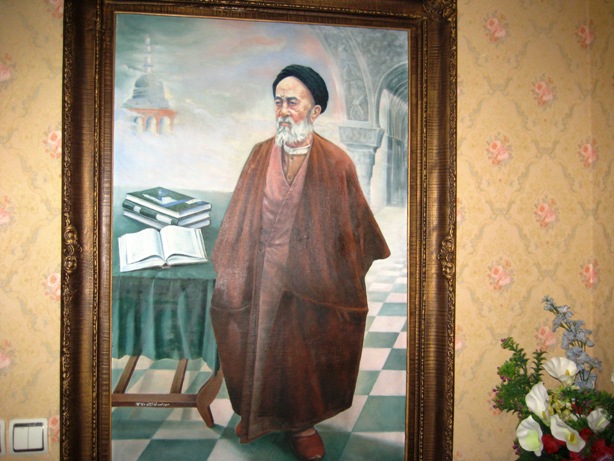 Image of Allameh                                                                                             ( Oil Painting. Work: Seyyed Mehdi Amin, 1991 )CONTENTS:BOOK TWENTYPROPHET LUT(AS) CONTEMPORARY PROPHET ABRAHAM(AS) PART ONE:  Prophet Lut Contemporary Abraham,a Messenger of Allah to the Land of Overthrown Cities)        Red Lines have been Translated )Chapter One: Prophet Lut(AS) and his Special Mission	6Summary of the Prophet Lut's History	6Spread of Public Prostitution Among the People of Lut	8Moral Qualities of Prophet LutMission of Lut Assigned by Prophet AbrahamCall and Struggles of Prophet LutIneffective Threats and Warnings of Lut(AS)Chapter Two: Prelude for Destruction of the People of LutImportant Mission of AngelsRescue News of Lut's FamilyAbraham's Quest to Save the People of LutCertitude of the Doom for the People of LutTime of Announcement of Annihilation of the People of LutChapter Three: Destruction of Lut's People, its Causes and Conditions 9City of Lut and its MessengerVery Hard Day! Hard Day for a Man of God!Background of Prostitution in People of LutFolks' Attack to Guests of LutIssue of Lut's GirlsLack of Growth in the People of LutTransforming Corruption to the Ethnic Tradition!	   9Utmost Helplessness of a Pure Man!How Angels Introduced Themselves?Nightly Departure and Rescue of Lut How Was the City of Lut Destroyed?Signs that the Angels Left Behind!Ruins of Lut's City, as a Warning!Remnants of Lut's City, a Warning to Unbelievers of MeccaSimilarities of Neglectful Life of Past GenerationsLocation of Ruins of Lut's City and People of "Aike"A General Analysis of the Destruction of Lut's PeopleGod's Strange Oath to Life of Prophet Muhammad (PBUH) History of Lut in the TorahDescription of Lut's City Destruction in the TorahThe Torah and its Attributing Undeserved Deeds to the ProphetsPart OneProphet Lut Contemporary Abraham,a Messenger of Allah to the Land of Overthrown CitiesChapter OneProphet Lut(AS) and his Special MissionSummary of the Prophet Lut's HistoryA Historic and Quranic DiscussionLut(AS) was a Chaldean who lived in the land of Babylon. He is one of the former Messengers, and the first to believe in Abraham. He believed in Abraham and said:"I am Immigrating toward My Lord! " (Holy Quran: Ankaboot, 26.)And then God rescued him in travel with Abraham, and they went to the holy land, the land of Palestine. (An'biya, 71.)Lut(AS) dwelt in one of the Palestinian cities. As it was mentioned in Histories, the Torah, and some of the traditions, it was the city of "Sodom."The people of this city and its suburbs, that God called them "Overthrown Cities", worshiped idols and performed the ugly "sodomy".  (Toubeh, 70.)These were the first people among whom the ugly act was prevalent. (A'araf, 70,) to the extent that they did this in their assemblies, without considering it as an ugly act. (Ankaboot, 29)This ugly act was continuously prevalent among them till It became an ethnic tradition, the general population suffered from it, left the women idle, and abandoned the reproductionGod sent Prophet Lut to them.(Sho'ara, 162.)  Lut invited them to Divine Virtue and asked them to leave the prostitution and return to the way of Nature. He warned and feared them, but his call added to their rebellion, they had no answer except they said:"If you are truthful, bring the retribution of God to us!"They threatened Lut to drive out from their city and said to him: "If you do not stop, you will be out!" (Sho'ara, 167.)  They said together:" Exit Household of Lut from your own village, because they are people who pretend to be Pure!” (Naml, 56.)  Lut continued to invite his people to the path of God, to observe the tradition of own Nature, and to abandon the prostitution, but they insisted on their filthy work, to the extent that their uprising and rebellion stood up; and the word of torment was obligatory upon them! So God sent Messengers of His Honorable Angels to destroy them.The Angels were first sent to Abraham(AS), and they told him that God had ordered them to destroy the people of Lut. Abraham(AS) challenged them, so that they might return the retribution from them and reminded them that Lut was among the people. The Angels answered him that they knew better the position of Lut and his family, but the Command of Allah came to pass! And the irretrievable torment will come to that people! (Ankaboot,32 & Hood 76 .)The Angels then went to Lut in the form of young boys and arrived him as guests. This case was too Hard to Lut, and he did not come up with any remedy, because he knew that the guests would soon be offended by people, and, of course, would not abandon them.It was not long before the people heard the story, rushing and glad tidings came to him and rushed into his house. Lut went to them, and advised them very much, to the extent that he offered his daughters to them to marry and said: " - O, my people! Here are my Daughters! They are purer for you, (you can marry them!)  Beware of Allah and do not disgrace me in front of my guests!"  Then he appealed them and said:" - Is not there among you any right minded man?"The people replied that they did not need his daughters and would not leave his guests!Finally, Lut was disappointed and said:" - If only I had power to crush you or had some strong support to take refuge to !" (Hood 80 .)At this moment the Angels said:" - O Lut! we are the messengers of your Lord; they shall by no means reach you!" Then they took the light of the sight of the people, and they blinded and crucified each other and dispersed. (Ghamar, 37.)The Angels instructed Lut to travel his family at that night, passing from the night a part, and to follow them; do not let anyone of them turn around, except his wife, who will remain to receive the same doom as wrongdoers! Angels announced the Lut that the people will be destroyed in the morning. (Hejr, 66 & Hood 81 .)Then, at Sunrise, the Divine Outcry caught the people of Lut, and God "Rained on it stones of laminar shale!" And overturned the city over them, made its topmost part its nethermost, and rescued all the believers therein - there was no place other than a house of Muslims that was Lut's house - and left in that land a sign for those who feared the chastisement! (Az'zariyat, 37 & Other Suras .)(Almizan: V. 20, P. 241)Spread of Public Prostitution Among the People of Lut(Az'zariyat, 37 & Other Suras .)The fact that the Faith and Islam were assigned in the Holy Quran to the House of Lut,  and the chastisement took of all the cities of the people of Lut, is due to:1- All the people of Lut were unbelievers and infidels .2. Prostitution was not only common among their men, but the same was among their women too. Because if this were not the case, and women were not prostituted, given that Lut was inviting to the path of Nature and Tradition of Creation, which is equal between men and women, there should be some women that followed him, gathered around him, and naturally believed in him, but nothing has been said about this in the Word of God.This is a confirmation of the Narratives that the prostitution was common among the people, men were contented with men and women with women!(Almizan: V. 20, P. 241)Chapter Three Destruction of Lut's People, its Causes and ConditionsTransforming Corruption to the Ethnic Tradition!" وَ لَمّا جاءَت رُسُلُنا لوُطاً .... " (77-82/ هود)" When Our Messengers(Angels) came to Lut …!"(Holy Quran: Hood, 77- 82.)	               The Holy Quran narrates that the people of Lut rejected the marriage with Lut's daughters and told him:" You certainly know that we have no right in your daughters, and indeed you know well what we want…! " (Holy Quran: Hood, 79.)	               By saying that: "Lut knows that they have no right in his daughters!" They reminded Lut of his own ethnic tradition, which went on among them, and Lut was also aware of it, and this tradition was the same as that they were forbidden to offence women specifically by force, or they did not even go to women at all, but instead of it, they were allowed to provoke or make offence against boys and to commit sodomy with them!	             Lut continued to prohibit them from this tradition and told them:- You go to men with lust, not women!- What! Of all people do you come to males, and leave your pairs that God has created for you?- You go to men and commit highway robbery?- And do you do bad things in your assemblies !?" Sura Sho'ara & Namal .)In short, the people of Lut rejected his proposal and took his attention to the fact that he knows they have no right to his daughters in terms of his ethnic tradition, because his daughters are women, and also knows why they intend to attack his house!(Almizan: V. 20, P. 218)The Translation is to be continued !